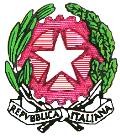 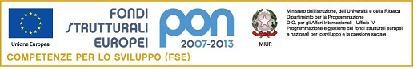 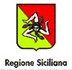 ISTITUTO COMPRENSIVO “ N. BOTTA”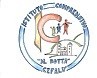 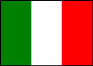 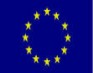 Via E. Fermi 4 , 90015 Cefalù - Tel 0921 421242 - Fax 0921 923268Mail: paic8aj008@istruzione.it - PEC: paic8aj008@pec.istruzione.it Codice fiscale: 82000590826 - Codice meccanografico: PAIC8AJ008PROT. N. 	_DEL 	_	Alla Dirigente Scolastica dell’I.C. “N.Botta” 90015 Cefalu’(PA)OGGETTO: PERSONALE DOCENTE – RICHIESTA FERIE A.S. 2019/20Il/la sottoscritto/a _ 	_ 	avente la qualifica di	concontratto a tempo	determinato / indeterminato, in servizio presso questa Istituzione Scolastica, avendo già usufruito di gg. 		di ferie per l’a.s. 2019/20 (ai sensi dell’art.13 del C.C.N.L. 2006/2009) e digg._di festività soppresse (ai sensi della legge 23/12/1977, nº 937), CHIEDEdi essere collocatin FERIE:per n. 	giorni lavorativi dal_ 	_          al_ 	_ per n. 	giorni lavorativi dal_ 	_          al_ 	_ per n. 	giorni lavorativi dal_ 	_          al_ 	_ per n. 	giorni lavorativi dal_ 	_          al_ 	_di essere collocat 	in FESTIVITÀ SOPPRESSE:per n. 	giorni lavorativi dal_ 	_    _    al_ 	_ per n. 	giorni lavorativi dal_ 	_          al_ 	_ per n. 	giorni lavorativi dal_ 	_          al_ 	_ per n. 	giorni lavorativi dal_ 	_          al_ 	_Cefalù, lì    .	._    _	Firma del Richiedente_ 	_REPERIBILITÀ DURANTE LE FERIE:Città 	Via 	_ tel. _ 	_ Vista la domanda,si concedenon si concede	La Dirigente ScolasticaDott.ssa Rosaria Corona